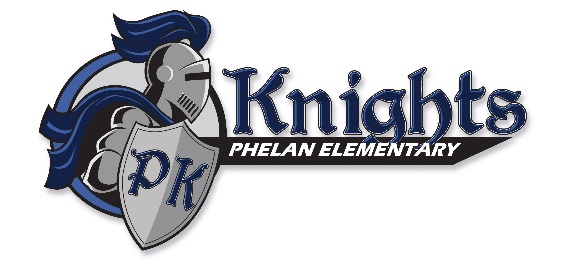 COMPACTO ESUELA-PADRESLa Escuela Primaria Phelan y los padres de los estudiantes que participan en actividades, servicios y programas financiados por el Título I, Parte A de la Ley de Educación Primaria y Secundaria (ESEA) acuerdan que este pacto describe cómo los padres, todo el personal de la escuela y los estudiantes compartirá la responsabilidad de mejorar el rendimiento académico de los estudiantes y los medios por los cuales la escuela y los padres construirán y desarrollarán una asociación que ayudará a los niños a alcanzar los altos estándares del estado. Este pacto entre escuela y padres está vigente durante el año escolar 2023-2024. r.Disposiciones requeridas del convenio entre escuela y padresResponsabilidades de ka escuela:La Escuela Primaria Phelan:Proporcionar un plan de estudios e instrucción de alta calidad en un entorno de aprendizaje efectivo y de apoyo que permita a los niños participantes cumplir con los estándares de rendimiento académico estudiantil del estado. Específicamente, las sesiones STAAR para padres y estudiantes se llevarán a cabo en el otoño, se llevarán a cabo tutorías durante todo el año y todo el personal recibirá capacitación profesional.Tener conferencias de padres y maestros durante las cuales se discutirá este pacto en relación con el logro individual de cada niño. Específicamente, esas conferencias se llevarán a cabo a pedido de los maestros, los padres o la administración.Proporcionar a los padres informes frecuentes sobre el progreso de sus hijos. Específicamente, la escuela proporcionará informes de la siguiente manera: Informes de progreso y boletas de calificaciones (y utilizando el Portal para padres, Canvas y Skyward.Proporcionar a los padres acceso razonable al personal. Específicamente, el personal estará disponible para consultas con los padres de la siguiente manera: durante su período de planificación, conferencias programadas entre padres y maestros, por correo electrónico o por teléfono durante sus horas normales programadas.Proporcionar instrucción de una manera que motive y anime a los estudiantes.Proporcionar un ambiente seguro y positivo para el aprendizaje.Explicar las tareas para que mis alumnos tengan una comprensión clara..Proporcionar evaluaciones claras del progreso de los estudiantes a los estudiantes y padresContactar a los padres de los estudiantes de mi clase a través de notas, conferencias, informes de progreso o llamadas telefónicas para mostrar un interés activo en el éxito de mis estudiantes.Responsabilidades de los Padres:Nosotros, como padres, apoyaremos el aprendizaje de nuestros hijos de las siguientes maneras:Seguimiento de asistencia.Asegurarse de que la tarea esté completaPromover el uso positivo del tiempo extracurricular de mi hijo.Participar, según corresponda, en las decisiones relacionadas con la educación de mi hijo.Mantenerme informado sobre la educación de mi hijo y comunicarme con la escuela leyendo de inmediato todos los avisos de la escuela o del distrito escolar recibidos por mi hijo o por correo y respondiendo, según corresponda.Servir, en la medida de lo posible, en grupos asesores de políticas, como ser el representante de padres de Título I, Parte A en el Equipo de Mejoramiento Escolar de la escuela, el Comité Asesor de Políticas de Título I, el Consejo Asesor de Políticas de Todo el Distrito, el Comité Estatal de Profesionales, el Equipo de Apoyo Escolar u otros grupos de políticas o asesoramiento escolar.Proporcionar un ambiente afectuoso para que mi hijo esté listo para aprender.Proporcionar un momento y un lugar para estudiar y leer tranquilamente en casa.Ayudar a mi hijo diariamente de cualquier manera posible a cumplir con sus responsabilidades, como completar la tarea y fomentar un comportamiento apropiado.Comunicarme con el maestro de mi hijo mediante notas, conferencias o llamadas telefónicas para mostrar un interés activo en la educación de mi hijo.Asistir al menos a una actividad de participación de los padres, como una Noche de alfabetización, reuniones de decisión del sitio o una reunión de padres.Revisar la información en los boletines enviados a casa.Responsabilidades del estudiante:Nosotros, como estudiantes, compartiremos la responsabilidad de mejorar nuestro rendimiento académico y alcanzar los altos estándares del Estado. Específicamente, haremos:Mostrar respeto y cooperación con todos los adultos de la escuela.Ven a clase a tiempo, preparados para trabajar.Completar todas las tareas lo mejor que pueda.Respetar los derechos de los demás a aprender sin interrupción. Mostrar respeto por las personas y la propiedad.Practicar las reglas del Código de Conducta Estudiantil..Pase tiempo diariamente en casa estudiando y leyendo.Darles a mis padres o al adulto responsable de mi bienestar todos los avisos e información que recibo de mi escuela todos los días. ____________________________________________________________		___________________________________________Frima de Mastra					                   		Fecha ____________________________________________________________                           ___________________________________________Firma de Padres						                     Fecha_____________________________________________________________		____________________________________________Frima del estudiante							Fecha(No se requieren firmas)